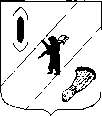 АДМИНИСТРАЦИЯ  ГАВРИЛОВ-ЯМСКОГОМУНИЦИПАЛЬНОГО РАЙОНАПОСТАНОВЛЕНИЕ11.08.2023  № 765О внесении изменений в постановлениеАдминистрации Гаврилов-Ямскогомуниципального района от 10.01.2022 № 15 В соответствии с Бюджетным кодексом Российской Федерации, Федеральным законом от 06.10.2003 № 131-ФЗ «Об общих принципах организации местного самоуправления в Российской Федерации», руководствуясь постановлением Администрации Гаврилов-Ямского муниципального района от 07.09.2021 № 751 «Об утверждении Порядка разработки, реализации и оценки эффективности муниципальных программ Гаврилов-Ямского муниципального района», статьей 26 Устава Гаврилов-Ямского муниципального района Ярославской области,АДМИНИСТРАЦИЯ МУНИЦИПАЛЬНОГО РАЙОНА ПОСТАНОВЛЯЕТ:1. Внести в муниципальную программу «Защита населения и территории Гаврилов-Ямского муниципального района от чрезвычайных ситуаций» на 2022-2025 годы, утвержденную постановлением Администрации Гаврилов-Ямского муниципального района от 10.01.2022 № 15, изменения согласно приложению.2. Контроль за исполнением постановления возложить на первого заместителя Главы Администрации муниципального района Забаева А.А.3. Постановление опубликовать в районной массовой газете «Гаврилов-Ямский вестник» и разместить на официальном сайте Администрации Гаврилов-Ямского муниципального района.4. Постановление вступает в силу с момента официального опубликования.Глава Гаврилов-Ямского муниципального района						   А.Б. СергеичевПриложение к постановлению Администрации Гаврилов-Ямского муниципального района от 11.08.2023 № 765Изменения, вносимые в муниципальную программу «Защита населения и территории Гаврилов-Ямского муниципального района от чрезвычайных ситуаций» на 2022-2025 годыПаспорт муниципальной программы «Защита населения и территории Гаврилов-Ямского муниципального района от чрезвычайных ситуаций» на 2022-2025 годы изложить в следующей редакции:«Паспорт муниципальной программыПункт 3 «Ресурсное обеспечение муниципальной программы» изложить в следующей редакции:«3. Ресурсное обеспечение муниципальной программы:3. Приложение 2 «Ведомственная целевая программа «Обеспечение функционирования органа повседневного управления» на 2022 – 2025 годы» изложить в следующей редакции:				«Приложение 2к муниципальной программеВедомственная целевая программа«Обеспечение функционирования органа повседневного управления» на 2022 – 2025 годы» Паспорт ведомственной целевой программыПриложение к ведомственной целевой программеОбоснование потребности в ресурсах, необходимыхдля реализации ведомственной целевой программы Финансирование ведомственной целевой программы «Обеспечение функционирование органа повседневного управления»  на 2022 – 2025 годы (далее  – ведомственная целевая программа) осуществляется за счет средств бюджета муниципального района.МУ «МЦУ Гаврилов-Ямского муниципального района» финансируется на основании сметы путем перечисления средств на его лицевые счета.          Расходные обязательства определяются в соответствии со следующими нормативными правовыми актами: 1. При расчете оплаты труда и начислений на оплату труда: - в соответствии с постановлением Администрации Гаврилов-Ямского муниципального района от 23.06.2020г. № 476 «О системе оплаты труда и порядке формирования фонда оплаты труда муниципальных казенных учреждений Гаврилов-Ямского муниципального района»; - с приказом МУ «МЦУ Гаврилов-Ямского муниципального района» от 31.10.2020г. № 79/2 «Об утверждении Положения об условиях (системе) оплаты труда и порядке формирования фонда оплаты труда работников муниципального казенного учреждения «Многофункциональный центр управления Гаврилов-Ямского муниципального района».2. При расчете прочих расходов:- в соответствии с постановлением Администрации Гаврилов-Ямского муниципального района от 16.09.2016 № 1007 «Об утверждении нормативных затрат на обеспечение функций Муниципального казенного учреждения «Многофункциональный центр управления Гаврилов-Ямского муниципального района»; - постановлением Администрации Гаврилов-Ямского муниципального района от 26.07.2017 № 780 «Об утверждении Требований к закупаемым Администрацией Гаврилов-Ямского муниципального района и подведомственными казенными и бюджетными учреждениями отдельным видам товаров, работ, услуг, их потребительским свойствам (в том числе качеству) и иными характеристикам (в том числе предельным ценам)». Закупки товаров, работ, услуг, необходимых для реализации мероприятий ведомственной целевой программы, будут осуществляться в соответствии с Федеральным законом от 5 апреля 2013 года № 44-ФЗ «О контрактной системе в сфере закупок товаров, работ, услуг для обеспечения государственных и муниципальных нужд». Проверка целевого использования средств, выделенных на реализацию ведомственной целевой программы, осуществляется в соответствии с действующим законодательством.Ответственный исполнитель муниципальной программыОтдел по мобилизационной подготовке, гражданской обороне и чрезвычайным ситуациям Администрации Гаврилов-Ямского муниципального района, контактное лицо – начальник отдела Иванова Е.В., тел.2-18-51Куратор муниципальной программыПервый заместитель Главы Администрации Гаврилов-Ямского муниципального района Забаев А.А.Ответственные исполнители подпрограмм Муниципальной программыОтдел по мобилизационной подготовке, гражданской обороне и чрезвычайным ситуациямМУ «МЦУ Гаврилов-Ямского муниципального района»Сроки реализации муниципальной программы2022 - 2025 годыЦель муниципальной программыМинимизация социально-экономического и экологического ущерба, наносимого населению, экономике и природной среде при возникновении чрезвычайных ситуаций (далее – ЧС) природного и техногенного характераПеречень подпрограмм Муниципальной программы1. МЦП «Повышение безопасности жизнедеятельности населения и территории Гаврилов-Ямского муниципального района» 2. ВЦП «Обеспечение функционирования органа повседневного управления Гаврилов-Ямского муниципального района»Объемы и источники финансирования Муниципальной программывсего по Муниципальной программе44 103 440,09 руб., из них:- средства бюджета муниципального района:2022 год – 13 134 308,14 руб.;2023 год – 15 529 131,95 руб.;2024 год – 9 768 000,0 руб.;2025 год – 5 672 000,0 руб.Плановые объемы финансирования подпрограмм Муниципальной программы по годам реализации- муниципальная целевая программа «Повышение безопасности жизнедеятельности населения и территории Гаврилов-Ямского муниципального района»:всего 2 493 000,0 руб., из них:- средства бюджета муниципального района:2022 год - 70 000,0 руб.;2023 год – 1 588 000,0 руб.;2024 год - 835 000,0 руб.;2025 год – 0,0 руб.- ведомственная целевая программа «Обеспечение функционирования органа повседневного управления Гаврилов-Ямского муниципального района»:всего 41 610 440,09 руб., из них:- средства бюджета муниципального района:2022 год – 13 064 308,14 руб.;2023 год – 13 941 131,95руб.;2024 год – 8 933 000,0 руб.;2025 год – 5 672 000,0 руб.Конечные результаты Муниципальной программыУвеличение количества оповещаемого населения об угрозе или возникновении чрезвычайной ситуации;Обеспечение оперативности совместных действий экстренных оперативных служб, что позволит поддерживать время реагирования служб на уровне не более 30 минут;Повышение защиты населения и территорий от угроз природного и техногенного характера, а также обеспечение необходимых условий для безопасной жизнедеятельности населения и сокращение экономического ущерба от чрезвычайных ситуаций.Электронный адрес размещения Муниципальной программы в информационно-телекоммуникационной сети «Интернет»http://gavyam.ru/about/defence/mcp.php№п/пИсточник финансированияВсегоОценка расходов (руб.), в том числе по годам реализацииОценка расходов (руб.), в том числе по годам реализацииОценка расходов (руб.), в том числе по годам реализацииОценка расходов (руб.), в том числе по годам реализацииОценка расходов (руб.), в том числе по годам реализации№п/пИсточник финансированияВсего2022 год2023 год2024 год2024 год2025 годМуниципальная целевая программа «Повышение безопасности жизнедеятельности населения и территории Гаврилов-Ямского муниципального района»Муниципальная целевая программа «Повышение безопасности жизнедеятельности населения и территории Гаврилов-Ямского муниципального района»Муниципальная целевая программа «Повышение безопасности жизнедеятельности населения и территории Гаврилов-Ямского муниципального района»Муниципальная целевая программа «Повышение безопасности жизнедеятельности населения и территории Гаврилов-Ямского муниципального района»Муниципальная целевая программа «Повышение безопасности жизнедеятельности населения и территории Гаврилов-Ямского муниципального района»Муниципальная целевая программа «Повышение безопасности жизнедеятельности населения и территории Гаврилов-Ямского муниципального района»Муниципальная целевая программа «Повышение безопасности жизнедеятельности населения и территории Гаврилов-Ямского муниципального района»Муниципальная целевая программа «Повышение безопасности жизнедеятельности населения и территории Гаврилов-Ямского муниципального района»1.1.Предусмотрено решением Собрания представителей муниципального района о бюджете:1.1.- средства бюджета муниципального района2 493 000,070 000,01 588 000,0835 000,0835 000,00,0Ведомственная целевая программа «Обеспечение функционирования органа повседневного управления»Ведомственная целевая программа «Обеспечение функционирования органа повседневного управления»Ведомственная целевая программа «Обеспечение функционирования органа повседневного управления»Ведомственная целевая программа «Обеспечение функционирования органа повседневного управления»Ведомственная целевая программа «Обеспечение функционирования органа повседневного управления»Ведомственная целевая программа «Обеспечение функционирования органа повседневного управления»Ведомственная целевая программа «Обеспечение функционирования органа повседневного управления»Ведомственная целевая программа «Обеспечение функционирования органа повседневного управления»1.2.Предусмотрено решением Собрания представителей муниципального района о бюджете:1.2.- средства бюджета муниципального района41 610 440,0913 064 308,1413 941 131,9513 941 131,958 933 000,05 672 000,0Итого по Муниципальной программе44 103 440,0913 134 308,1415 529 131,9515 529 131,959 768 000,05 672 000,0Ответственный исполнитель ведомственной целевой программыМУ «МЦУ Гаврилов-Ямского муниципального района», контактное лицо – начальник Шошина Л.В., тел.2-54-41Куратор ведомственной целевой программыПервый заместитель Главы Администрации Гаврилов-Ямского муниципального района Забаев А.А.Срок реализации ведомственной целевой программы2022 – 2025 годыИсполнители мероприятий ведомственной целевой программыМУ «МЦУ Гаврилов-Ямского муниципального района»Отдел по мобилизационной подготовке, гражданской обороне и чрезвычайным ситуациям Администрации Гаврилов-Ямского муниципального районаУчастники мероприятий ведомственной целевой программы МУ «МЦУ Гаврилов-Ямского муниципального района» Отдел по мобилизационной подготовке, гражданской обороне и чрезвычайным ситуациям Администрации Гаврилов-Ямского муниципального районаЦель ведомственной целевой программыПовышение оперативности реагирования на угрозу или возникновение чрезвычайной ситуацииОбъемы и источники финансирования ведомственной целевой программывсего по ведомственной целевой программе41 610 440,09 руб., из них:- средства бюджета муниципального района:2022 год - 13 064 308,14 руб.;2023 год – 13 941 131,95 руб.;2024 год - 8 933 000,0 руб.;2025 год – 5 672 000,0 руб.Конечные результаты реализации ведомственной целевой программы- повышение квалификации диспетчеров МУ «МЦУ Гаврилов-Ямского района»;- выполнение намеченных в Программе мероприятий и осуществление своевременных финансовых вложений позволит создать достаточную материально-техническую базу для работы МУ «МЦУ Гаврилов-Ямского района» и обеспечить бесперебойное функционирование «системы-112»;- в результате бесперебойного функционирования «системы-112» обеспечение оперативности совместных действий экстренных оперативных служб, что позволит поддерживать время реагирования служб на уровне не более 30 минут. Это приведет к уменьшению безвозвратных потерь населения в чрезвычайных ситуациях и снижению экономического ущербаЭлектронный адрес размещения ведомственной целевой программы http://gavyam.ru/about/defence/mcp.phpЗадачи ведомственной целевой программыЗадачи ведомственной целевой программыЗадачи ведомственной целевой программыЗадачи ведомственной целевой программыЗадачи ведомственной целевой программыЗадачи ведомственной целевой программыЗадачи ведомственной целевой программыЗадачи ведомственной целевой программыЗадачи ведомственной целевой программыЗадачи ведомственной целевой программыЗадачи ведомственной целевой программыЗадачи ведомственной целевой программыЗадачи ведомственной целевой программыNп/пНаименование задачи/мероприятия (в установленном порядке)Результат выполнения задачи мероприятияРезультат выполнения задачи мероприятияРезультат выполнения задачи мероприятияРезультат выполнения задачи мероприятияСрок реализации, годыПлановый объем финансирования (руб.)Плановый объем финансирования (руб.)Плановый объем финансирования (руб.)Плановый объем финансирования (руб.)Плановый объем финансирования (руб.)Исполнитель и участники мероприятия (в установленном порядке)Nп/пНаименование задачи/мероприятия (в установленном порядке)наименование (единица измерения)наименование (единица измерения)плановое значениеплановое значениеСрок реализации, годывсего федеральные средства областные средствасредства бюджета муниципаль-ного районаиные источники 1233445678910111Задача 1.Обучение диспетчеров в учебно-методическом центре ГОЧС Ярославской области по 105 часовой программе Количество человек, прошедших обучение, (чел.)Количество человек, прошедших обучение, (чел.)222022-----МУ «МЦУ»  1Задача 1.Обучение диспетчеров в учебно-методическом центре ГОЧС Ярославской области по 105 часовой программе Количество человек, прошедших обучение, (чел.)Количество человек, прошедших обучение, (чел.)222023-----МУ «МЦУ»  1Задача 1.Обучение диспетчеров в учебно-методическом центре ГОЧС Ярославской области по 105 часовой программе Количество человек, прошедших обучение, (чел.)Количество человек, прошедших обучение, (чел.)222024-----МУ «МЦУ»  1Задача 1.Обучение диспетчеров в учебно-методическом центре ГОЧС Ярославской области по 105 часовой программе Количество человек, прошедших обучение, (чел.)Количество человек, прошедших обучение, (чел.)112025-----МУ «МЦУ»  1.1Обучение диспетчеров МУ «МЦУ»Обучение диспетчеров МУ «МЦУ»Обучение диспетчеров МУ «МЦУ»Обучение диспетчеров МУ «МЦУ»Обучение диспетчеров МУ «МЦУ»2022-----МУ «МЦУ»  1.1Обучение диспетчеров МУ «МЦУ»Обучение диспетчеров МУ «МЦУ»Обучение диспетчеров МУ «МЦУ»Обучение диспетчеров МУ «МЦУ»Обучение диспетчеров МУ «МЦУ»2023-----МУ «МЦУ»  1.1Обучение диспетчеров МУ «МЦУ»Обучение диспетчеров МУ «МЦУ»Обучение диспетчеров МУ «МЦУ»Обучение диспетчеров МУ «МЦУ»Обучение диспетчеров МУ «МЦУ»2024-----МУ «МЦУ»  1.1Обучение диспетчеров МУ «МЦУ»Обучение диспетчеров МУ «МЦУ»Обучение диспетчеров МУ «МЦУ»Обучение диспетчеров МУ «МЦУ»Обучение диспетчеров МУ «МЦУ»2025-----МУ «МЦУ»  2.Задача 2.  Финансовое обеспечение готовности МУ "МЦУ" в целях эффективной работы системы вызова экстренных оперативных служб города через еди-ный общероссийский телефонный номер«112»;Задача 2.  Финансовое обеспечение готовности МУ "МЦУ" в целях эффективной работы системы вызова экстренных оперативных служб города через еди-ный общероссийский телефонный номер«112»;Обеспечение бесперебойного функционирования «системы 112», процентыОбеспечение бесперебойного функционирования «системы 112», проценты99202213 064 308,14--13 064 308,14-МУ «МЦУ»  2.Задача 2.  Финансовое обеспечение готовности МУ "МЦУ" в целях эффективной работы системы вызова экстренных оперативных служб города через еди-ный общероссийский телефонный номер«112»;Задача 2.  Финансовое обеспечение готовности МУ "МЦУ" в целях эффективной работы системы вызова экстренных оперативных служб города через еди-ный общероссийский телефонный номер«112»;Обеспечение бесперебойного функционирования «системы 112», процентыОбеспечение бесперебойного функционирования «системы 112», проценты99202313 941 131,95--13 941 131,95-МУ «МЦУ»  2.Задача 2.  Финансовое обеспечение готовности МУ "МЦУ" в целях эффективной работы системы вызова экстренных оперативных служб города через еди-ный общероссийский телефонный номер«112»;Задача 2.  Финансовое обеспечение готовности МУ "МЦУ" в целях эффективной работы системы вызова экстренных оперативных служб города через еди-ный общероссийский телефонный номер«112»;Обеспечение бесперебойного функционирования «системы 112», процентыОбеспечение бесперебойного функционирования «системы 112», проценты9920248933000,0--8933000,0-МУ «МЦУ»  2.Задача 2.  Финансовое обеспечение готовности МУ "МЦУ" в целях эффективной работы системы вызова экстренных оперативных служб города через еди-ный общероссийский телефонный номер«112»;Задача 2.  Финансовое обеспечение готовности МУ "МЦУ" в целях эффективной работы системы вызова экстренных оперативных служб города через еди-ный общероссийский телефонный номер«112»;Обеспечение бесперебойного функционирования «системы 112», процентыОбеспечение бесперебойного функционирования «системы 112», проценты9920255672000,0--5672000,0-МУ «МЦУ»  2.1.Расходы на выплату персоналу в целях обеспечения выполнения функций муниципальными органамиРасходы на выплату персоналу в целях обеспечения выполнения функций муниципальными органамиРасходы на выплату персоналу в целях обеспечения выполнения функций муниципальными органамиРасходы на выплату персоналу в целях обеспечения выполнения функций муниципальными органамиРасходы на выплату персоналу в целях обеспечения выполнения функций муниципальными органами202210 084 850,11--10 084 850,11-МУ «МЦУ»  2.1.Расходы на выплату персоналу в целях обеспечения выполнения функций муниципальными органамиРасходы на выплату персоналу в целях обеспечения выполнения функций муниципальными органамиРасходы на выплату персоналу в целях обеспечения выполнения функций муниципальными органамиРасходы на выплату персоналу в целях обеспечения выполнения функций муниципальными органамиРасходы на выплату персоналу в целях обеспечения выполнения функций муниципальными органами202310 980 131,95--10 980 131,95-МУ «МЦУ»  2.1.Расходы на выплату персоналу в целях обеспечения выполнения функций муниципальными органамиРасходы на выплату персоналу в целях обеспечения выполнения функций муниципальными органамиРасходы на выплату персоналу в целях обеспечения выполнения функций муниципальными органамиРасходы на выплату персоналу в целях обеспечения выполнения функций муниципальными органамиРасходы на выплату персоналу в целях обеспечения выполнения функций муниципальными органами20247 228 000,0--7 228 000,0-МУ «МЦУ»  2.1.Расходы на выплату персоналу в целях обеспечения выполнения функций муниципальными органамиРасходы на выплату персоналу в целях обеспечения выполнения функций муниципальными органамиРасходы на выплату персоналу в целях обеспечения выполнения функций муниципальными органамиРасходы на выплату персоналу в целях обеспечения выполнения функций муниципальными органамиРасходы на выплату персоналу в целях обеспечения выполнения функций муниципальными органами20254 589 000,0--4 589 000,0-МУ «МЦУ»  2.2.Оплата за размещение отходов, налогиОплата за размещение отходов, налогиОплата за размещение отходов, налогиОплата за размещение отходов, налогиОплата за размещение отходов, налоги202232 000,0--32 000,0-МУ «МЦУ» 2.2.Оплата за размещение отходов, налогиОплата за размещение отходов, налогиОплата за размещение отходов, налогиОплата за размещение отходов, налогиОплата за размещение отходов, налоги202332 000,0--32 000,0-МУ «МЦУ» 2.2.Оплата за размещение отходов, налогиОплата за размещение отходов, налогиОплата за размещение отходов, налогиОплата за размещение отходов, налогиОплата за размещение отходов, налоги2024-----МУ «МЦУ» 2.2.Оплата за размещение отходов, налогиОплата за размещение отходов, налогиОплата за размещение отходов, налогиОплата за размещение отходов, налогиОплата за размещение отходов, налоги2025-МУ «МЦУ» 2.3.Закупка товаров, работ и услуг для нужд МУ «МЦУ»Закупка товаров, работ и услуг для нужд МУ «МЦУ»Закупка товаров, работ и услуг для нужд МУ «МЦУ»Закупка товаров, работ и услуг для нужд МУ «МЦУ»Закупка товаров, работ и услуг для нужд МУ «МЦУ»20222 947 458,03--2 947 458,03-МУ «МЦУ» 2.3.Закупка товаров, работ и услуг для нужд МУ «МЦУ»Закупка товаров, работ и услуг для нужд МУ «МЦУ»Закупка товаров, работ и услуг для нужд МУ «МЦУ»Закупка товаров, работ и услуг для нужд МУ «МЦУ»Закупка товаров, работ и услуг для нужд МУ «МЦУ»20232 929 000,0--2 929 000,0-МУ «МЦУ» 2.3.Закупка товаров, работ и услуг для нужд МУ «МЦУ»Закупка товаров, работ и услуг для нужд МУ «МЦУ»Закупка товаров, работ и услуг для нужд МУ «МЦУ»Закупка товаров, работ и услуг для нужд МУ «МЦУ»Закупка товаров, работ и услуг для нужд МУ «МЦУ»20241 705 000,0--1 705 000,0-МУ «МЦУ» 2.3.Закупка товаров, работ и услуг для нужд МУ «МЦУ»Закупка товаров, работ и услуг для нужд МУ «МЦУ»Закупка товаров, работ и услуг для нужд МУ «МЦУ»Закупка товаров, работ и услуг для нужд МУ «МЦУ»Закупка товаров, работ и услуг для нужд МУ «МЦУ»20251 083 000,01 083 000,0-МУ «МЦУ» Итого по ведомственной целевой программеИтого по ведомственной целевой программеИтого по ведомственной целевой программеИтого по ведомственной целевой программеИтого по ведомственной целевой программеИтого по ведомственной целевой программе202213 064 308,14--13 064 308,14-Итого по ведомственной целевой программеИтого по ведомственной целевой программеИтого по ведомственной целевой программеИтого по ведомственной целевой программеИтого по ведомственной целевой программеИтого по ведомственной целевой программе202313 941 131,95--13 941 131,95-Итого по ведомственной целевой программеИтого по ведомственной целевой программеИтого по ведомственной целевой программеИтого по ведомственной целевой программеИтого по ведомственной целевой программеИтого по ведомственной целевой программе20248 933 000,0--8 933 000,0-20255 672 000,0--5 672 000,0-